Okręgowa Izba Pielęgniarek i Położnych z siedzibą w Kaliszu zaprasza na:Kurs dokształcający: Porty naczyniowe, kontakty centralne - pielęgnacja, zastosowanie kliniczne.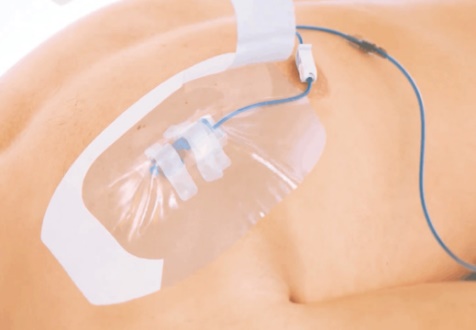 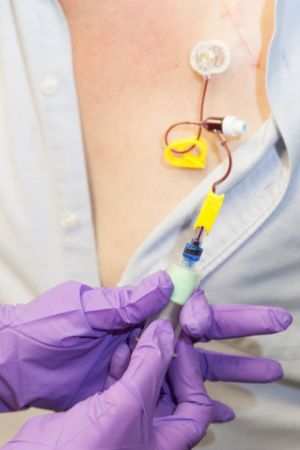 I Termin kursu: 3 marca 2023 r. piątek 9.00 – 15.00 II Termin kursu: 21 marca 2023 r. wtorek 9.00 – 15.00 Cena kursu: 180 zł./os. Cel kształcenia: Przygotowanie pielęgniarki/położnej do opieki nad pacjentem z wszczepionym portem naczyniowym, kontaktem centralnym.Czas trwania: zajęcia teoretyczne i ćwiczenia - 8 godz. dydaktycznych Plan nauczania : Opis efektów kształcenia:Zaświadczenie o ukończeniu kursu dokształcającego otrzymuje pielęgniarka/położna, która posiada umiejętności w zakresie: znajomości zastosowania portów i wkłuć centralnych,edukacji osób z wszczepionym portem i wkłuciem centralnym,opieki nad pacjentem z wszczepionym portem i wkłuciem centralnym.Realizacja kursu odbędzie się we współpracy z firmą 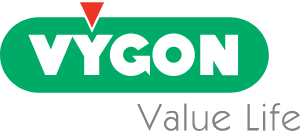 Zapisy na szkolenie przez System Monitorowania Kształcenia.L.p.Nazwa modułuLiczba godzin 1.Podstawy zastosowania portów naczyniowych i wkłuć centralnych22.Opieka nad pacjentem z wszczepionym portem i wkłuciem centralnym.23.Ćwiczenia praktyczne4ŁĄCZNIEŁĄCZNIE8